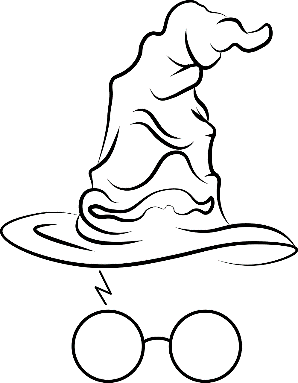 GryffindorGryffindorGryffindorGryffindorSlytherinSlytherinSlytherinSlytherinHufflepuffHufflepuffHufflepuffHufflepuffRavenclawRavenclawRavenclawRavenclaw